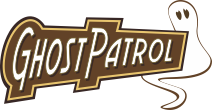 GHOST PATROLteam@ghost-patrol.com510-604-1934David Mendenhall - Brian Mendenhall - Jennifer Mendenhall - Matthew Kuhmann - Jennifer Moore - Rachel GoldDavid MendenhallGame Control: Ghost Patrol, BANG 29: Bust A ‘Nother GhostStaffed Location: DASH 1, The Apprentice: Zorg, No More Secrets, Shinteki: Decathlon 5Play Tested: No More Secrets, The Apprentice: Zorg, The Mooncurser’s Handbook, Shinteki: Decathlon 5Games Played: World Henchman Organization, Pirate’s BATH 3, Hogwart’s, Paparazzi, Midnight Madness, BATH 4: DichotomyShorter Games Played: DASH 3, BANG 20 & 28, Shinteki: Aquarius, Untamed, Decathlon 1, 2, 3 & 4, DisneylandBrian MendenhallGame Control: Ghost Patrol, BANG 29: Bust A ‘Nother GhostStaffed Location: DASH 1, The Apprentice: Zorg, No More SecretsPlay Tested: No More Secrets, The Apprentice: Zorg, The Mooncurser’s Handbook, Shinteki: Decathlon 5Games Played: World Henchman Organization, Pirate’s BATH 3, Hogwart’s, Paparazzi, Midnight Madness, BATH 4: DichotomyShorter Games Played: DASH 3, BANG 20 & 28, Shinteki: Aquarius, Untamed, Decathlon 1, 2, 3 & 4, DisneylandJennifer MendenhallGame Control: Ghost Patrol, BANG 29: Bust A ‘Nother GhostStaffed Location: DASH 1, The Apprentice: Zorg, No More SecretsPlay Tested: No More Secrets, The Apprentice: Zorg, The Mooncurser’s Handbook, Shinteki: Decathlon 5Games Played: World Henchman Organization, Pirate’s BATH 3, Hogwart’s, Paparazzi, Midnight Madness, BATH 4: DichotomyShorter Games Played: DASH 3, BANG 20 & 28, Shinteki: Aquarius, Untamed, Decathlon 1, 2, 3 & 4, DisneylandMatthew KuhmannGame Control: Ghost Patrol, BANG 29: Bust A ‘Nother GhostStaffed Location: DASH 1, The Apprentice: Zorg, Shinteki: Decathlon 5Play Tested: No More Secrets, The Apprentice: Zorg, The Mooncurser’s Handbook, Shinteki: Decathlon 5Games Played: Pirate’s BATH 3, Hogwart’s, PaparazziShorter Games Played: BANG 16, 17 & 28, Shinteki: Aquarius, Untamed, Decathlon 1, 2, 3 & 4, DisneylandJennifer MooreGame Control: Ghost PatrolStaffed Location: Pirate's BATH 3, BANG (Burlingame), DASH 1Play Tested: DASH 1 & 2Games Played: World Henchmen Organization, Microsoft Puzzle Hunt 2011Shorter Games Played: ALL (or most) BANGs since 7, Shinteki: Aquarius, Decathlon 1, 2, 3 & 4, DisneylandRachel GoldGame Control: BANG 29: Bust A ‘Nother GhostPlay Tested: Shinteki: Decathlon 5Shorter Games Played: BANG 28